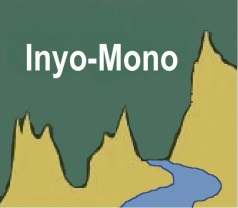 1.  Bruce Woodworth Residence824 Burcham Flat Rd.Walker, CA2.  Malcolm Clark Residence637 John Muir Rd.Mammoth Lakes, CA3.  Alan Bacock Residence451 Bartell RdBig Pine, CA4.  Leroy Corlett Residence1117 N. Inyo St.Ridgecrest, CAWelcome and Introductions- Irene will not be attending-Attending: Mark D., Leroy C., Bruce W., Justin A., Malcolm C.Alan convened meeting @ 7:02.Public Comment Period-Justin mentioned his participation in the Annual Inter-Agency Lahontan Cutthroat trout meeting. Coordination with the Eastern California Water Association-Mark discussed the end of the current grants (DAC end of January, PG@ end of June) noting the real likelihood that CalTrout would be stepping back its role in the I-M RWMG, certainly in terms of any funding.-Brief discussion regarding AC members, particularly Bob H. desire to serve on the AC Board-Brief discussion regarding how ECWA might help support Program activities.General updates and announcements--Mark provided an update regarding the status of Round 1 Implementation.Group discussed status and next steps. AC decision: Alan would draft a letter to Central Sierra and Project proponents encouraging all to step up efforts to meet all grant reporting and invoicing requirements.Review of action items from the meeting-Alan to draft letter to Valerie and project proponents.Next Admin. Committee/RWMG MeetingsRWMG Annual Meeting:  January 28, 2015 – Suite Z, Mammoth Lakes -There will be no AC meeting due to the absence of Malcom, Justin and Alan. Meeting adjourned @ 7:37